ИЗВЕШТАЈ О РАДУ 
Националног регистра потрошачких приговора за 2021. годинуУводне напоменеНационални регистар потрошачких приговора установљен је Законом о заштити потрошача („Службени гласник РС“, бр. 88/2021), а све у складу са добром европском праксом коју је Министарство трговине, туризма и телекомуникација (у даљем тексту: Министарство), у оквиру процеса придруживања ЕУ, настојало да имплементира и у нашој земљи. Национални регистар потрошачких приговора је израђен у оквиру Пројекта ИПА 2009 Јачање заштите потрошача у Србији, који је завршен 8. маја 2014. године, док је унапређена верзија овог регистра резултат активности Твининг пројекта ИПА 2013 Даљи развој заштите потрошача у Србији, који је трајао две године, у периоду од августа 2017 до августа 2019. године. Континуирано се врши на апдејтовању и ажурирању Националног регистра потрошачких приговора.Вођење Националног регистра потрошачких приговора, који представља информатичку платформу за пријем и решавање приговора потрошача, као и анализу података је још једна од законских надлежности Министарства. Главни циљ вођења Националног регистра потрошачких приговора огледа се у могућности Министарства да анализира структуру и врсту приговора потрошача и да на тај начин уочи системске проблеме, за чије отклањање предлаже адекватне мере. Конкретно, анализа потрошачких приговора омогућава праћење понашања учесника на тржишту у смислу препознавања примене непоштене пословне праксе и уговорање неправичних уговорних одредби у потрошачким уговорима. Информације добијене анализом потрошачких приговора су од кључне важности и приликом спровођења едукативних и информативних активности усмерених на повећање свести потрошача и јавности о правима потрошача.Један од начина на који Министарство обезбеђује функционисање и адекватно вођење овог информационог система за заштиту потрошача јесте и путем закључивања уговора саудружењима и савезима удружења за заштиту потрошача, а којим се финансирају, по Јавном конкурсу одабрани програми удружења и савеза удружења за заштиту потрошача и на основу којих корисници средстава преузимају одређене обавезе у вези са радом НРПП- а. У складу са наведеним, ова удружења имају право на приступ и коришћење Националног регистра потрошачких приговора у циљу примања, евидентирања, поступања по приговорима потрошача и уноса истих у јединствену базу регистра.Министарство трговине, туризма и телекомуникација је 06. јула 2020. године на својој интернет страници и на порталу Е-управа расписало Конкурс за финансирање програма  од  јавног  интереса  у  области  заштите  потрошача  за  2020.  годину,  на  тему „Унапређење система заштите потрошача и подизање свести јавности о правима потрошача”. По спроведеном Конкурсу изабрани су следећи програми: Програм „Унапређење система заштите потрошача и подизање свести јавности о правима потрошача за регион Београда“ Националне организације потрошача Србије из Београда; Програм „Потрошачко саветовалиште Београд“, Центра потрошача Србије из Београда; Програм „Развој заштите потрошача у условима пандемије“ Удружења Заштита потрошача из Београда; Програм „Унапређење система заштите потрошача и подизање свести јавности о правима потрошача за регион Војводине“ Удружења за заштиту потрошача Војводине из Новог Сада; Програм „Саветовалиште за потрошаче и трговце“ Удружењa потрошача Кикинде из Кикинде; Програм „Саветовалиште за потрошаче за регион Шумадије и Западне Србије“ Организације потрошача Крагујевца из Крагујевца; Програм „Регионални центар за заштиту потрошача Јужне и Источне Србије, Унапређење система заштите потрошача и подизање свести јавности о правима потрошача“ Центра за заштиту потрошача и унапређење квалитета живота грађана ФОРУМ из Ниша и Програм „Потрошачко саветовалиште југоисточне Србије“ Општинске организације потрошача Власотинце из Власотинца. Реализацију наведених програма удружења су започела од 07. октобра 2020. године, након потписивања уговора са Министарством, и реализација је трајала до 07. августа 2021. године.Након реализованих напред наведених програма, Министарство трговине, туризма и телекомуникација је  05. јула 2021. године на својој интернет страници и на порталу Е-управа расписало Конкурс за финансирање програма од јавног интереса у области заштите потрошача за 2021. годину на тему „Јачање заштите потрошача кроз унапређене механизме Закона о заштити потрошача“. По спроведеном Конкурсу изабрани су следећи програми: Програм „ Јачање заштите потрошача кроз унапређене механизме Закона о заштити потрошача за регион Београда“ Националне организације потрошача Србије из Београда; Програм „Београдски саветодавни центар“, Центра потрошача Србије из Београда; Програм „Развој заштите потрошача II“ Удружења Заштита потрошача из Београда; Програм „Јачање заштите потрошача кроз унапређене механизме Закона о заштити потрошача за регион Војводине“ Удружења за заштиту потрошача Војводине из  Новог Сада, Програм „Унапређеним механизмима до ефикасније заштите потрошача“ Удружења за заштиту права потрошача „Просперитет” из Новог Сада; Програм „Потрошачи и трговци“ Удружења потрошача Кикинде из Кикинде; Програм „Саветовалиште за потрошаче за регион Шумадије и Западне Србије“ Организације потрошача Крагујевца из Крагујевца; Програм „Регионални центар за заштиту потрошача Јужне и Источне Србије, Јачање заштите потрошача кроз унапређене механизме Закона о заштити потрошача“ Центра за заштиту потрошача и унапређење квалитета живота грађана ФОРУМ из Ниша. Реализацију наведених програма удружења су започела од 20. октобра 2021. године, након потписивања уговора са Министарством. Законом о заштити потрошача прописано је да активности удружења за заштиту потрошача обухватају: информисање, едукацију, саветовање и пружање помоћи потрошачима у остваривању потрошачких права, као и примање и поступање по приговорима потрошача.Удружења за заштиту потрошача (саветовалишта), сагласно уговорним обавезама,               достављају Министарству месечне извештаје о приговорима потрошача, према упутству које је припремило Министарство. На основу достављених извештаја Министарство припрема годишњи преглед приговора потрошача, у оквиру кога се врши класификација потрошачких приговора према предмету уговора (роба или услуга), врсти робе и услуге, предмету приговора и врсти помоћи потрошачима.Овим извештајем су обухваћени: приговори потрошача који су примљени у Сектор за заштиту потрошача, путем бесплатног телефонског позива на број 0800 103 104, а који су прослеђени регионалним саветовалиштима потрошача; затим приговори потрошача примљени у регионална саветовалишта путем телефона, електронском поштом или личним доласком у саветовалишта потрошача; као и приговори потрошача који су поднети преко интернета, односно путем Националног регистра потрошачких приговора.Циљ израде овог извештаја је да се сагледају проблеми са којима се суочавају потрошачи и да се предузму активности и мере у њиховом решавању, односно да се сагледа ниво информисаности потрошача и јавности, као и ниво заштите потрошача у Републици Србији.Број примљених приговора потрошачаУ регионалним саветовалиштима потрошача је, у току 2021. године евидентирано укупно 23.472 потрошачких приговора. Тај број обухвата приговоре потрошача који су примљени у регионална саветовалишта путем телефона, електронском поштом или личним доласком у саветовалишта потрошача, као и приговоре потрошача који су поднети преко интернета, односно путем Националног регистра потрошачких приговора.Потрошачима је такође омогућено да се могу обратити оператерима Групе за спровођење политике заштите потрошача, у оквиру Сектора за заштиту потрошача, путем бесплатне телефонске линије 0800 103 104.Анализа потрошачких проблемаУ циљу свеобухватног сагледавања потрошачких проблема, извршена је анализа и класификација потрошачких приговора према регионима, градовима из којих су регистровани приговори и месту где је извршена куповина. Приговори су класификовани   према томе да ли се односе на робу или услугу, затим су детаљније класификовани  према врсти робе и услуге,  као и према предмету приговора и врсти пружене помоћи.  3.1. Приговори потрошача по регионимаПосматрано по регионима, највише приговора потрошача било је у региону Београда где је регистровано 52,84%  од укупног броја приговора док је у региону Источне и Јужне Србије регистровано најмање приговора, само 10,59%  од укупног броја приговора. У региону Шумадије и Западне Србије  је регистровано са 13,13%  а у региону Војводине 23,44% од укупног броја приговора потрошача (према приложеној табели). Подаци по регионима говоре о регионалној информисаности и едукованости потрошача о  праву да могу да подносе потрошачке приговоре.3.2. Приговори потрошача по градовимаПосматрано по градовима, приговори потрошача у 2021. години су пристигли из 145 градова у Србији. Највећи број приговора потрошача регистрован је у највећим градовима Београду (50,69%), Новом Саду (10,51%), Нишу (7,05%)  и Крагујевцу (5,06%) тако да је у четири највећа града регистровано укупно 73,31%  од укупног броја приговора потрошача (према приложеној табели). Подаци указују да су у већим градовима потрошачи  боље информисани о свом праву на подношење потрошачког приговора у циљу решавања потрошачког проблема тако да је у њима  и забележен највећи број потрошачких приговора.3.3. Приговори потрошача по месту на ком је обављена  куповинаПодаци о потрошачким приговорима према месту куповине показују да је убедљиво највећи број потрошача куповину обављао на класичан начин, у продајним објектима, у 90.34% случајева. Преко интернета куповина је обављена у 7,12%  случајева, куповина од врата до врата у 1,23% случајева, док је телефонска куповина, куповина на промоцији, куповина преко каталога и ТВ куповина заступљена у мање од 1%  од укупног броја приговора потрошача према месту куповине (према подацима из приложене табеле).3.4. Структура приговора потрошача према предмету уговора – роба или услугаУ 2021. години највећи број приговора потрошача се односио на робу (75,71%), док се 24,29% приговора односило на услуге. Највећи број приговора потрошача забележен је у месецима: децембру, марту и новембру  2021. године (према подацима из приложене табеле).3.5. Приговори потрошача према врсти робеПосматрано са становишта врсте робе, највише приговора потрошача се односи на обућу (21,72%), затим на белу технику (12,12%), намештај/столарију и опрему за ентеријер (6,68%), кућне апарате (6,26%), телевизоре (5,89%), одећу (5,87%),  мобилне телефоне (5,85%), као и на рачунаре и ИТ опрему (5,10%) према подацима из приложене табеле.Графички приказ приговора потрошача са учешћем већим од 2% у укупном броју приговора на робу3.6. Приговори потрошача према врсти услугеКада је реч о приговорима потрошача који се односе на пружене услуге, највише приговора односи се на услуге снабдевања електричном енергијом (16,08%), услуге преноса телевизијског сигнала (13,75%), услуге мобилне телефоније (13,36%) као и на услуге приступа интернету (10,01%) - према приложеној табели.Приказ приговора потрошача са учешћем већим од 2% у укупном броју приговора на услуге.Када је у питању роба, највећи број приговора потрошача се односи на квалитет обуће. Потрошачи се најчешће суочавају са проблемом да се после краћег ношења обућа одлепи, напукне ђон, рашије по шавовима итд. У таквим случајевима потрошачи су, у складу са Законом о заштити потрошача, изјављивали рекламације трговцима, које су најчешће одбијане уз образложење да су оштећења настала због механичког оштећења на обући проузрокавано неправилним коришћењем. Уочен је проблем да трговци не пружају предуговорне информације потрошачима у којим условима и за које намене се може носити обућа (за спорт, за шетњу, за суво време).Код беле технике, намештаја/столарије и опреме за ентеријер, кућних апарата, телевизора, одеће, мобилних телефона, рачунара и ИТ опреме и других поменутих роба, највећи број приговора потрошача се односи на квалитет робе.Посматрајући услуге, највећи број приговора потрошача се односи на услуге од општег економског интереса: услуге испоруке електричне енергије, услуге преноса телевизијског сигнала, услуге мобилне телефоније као и на услуге приступа интернету. Код услуга испоруке електричне енергије потрошачи су се највише жалили на обрачун трошкова и висину рачуна за испоручену електричну енергију као и на плаћање дуговања. Код услуга преноса телевизијског сигнала, потрошачи су се првенствено жалили  на квалитет преноса сигнала, прекиде у испоруци сигнала као и на немогућност праћења појединих телевизијских програма. Потрошачи су наведене проблеме рекламирали оператерима преноса телезизијског сигнала и најчешће су њихове рекламације биле  одбијане тако да су тражили помоћ од саветовалишта потрошача у посредовању са оператерима. Код услуга мобилне телефоније потрошачки приговори су се најчешће односили на квалитет пружања услуге као и на случајеве када су мобилне уређаје купили у оквиру пакета услуга  и у случају квара били су у незавидној ситуацији из разлога што мобилне телефоне нису могли  да користе одређено време а уговорене месечне рате су били  дужни да редовно измирују до краја краја уговорене обавезе. Koд услуга интернета потрошачи су се суочавали са карактерисричним проблемом високих рачуна у случајевима коришћења интернета у иностранству, јер нису били адекватно информисани приликом куповине и упознати са ценом коришћења услуге интернета у иностранству.3.7 Структура приговора потрошача према предмету приговораПрема предмету приговора, највећи број приговора потрошача се односи на рок и начин одговора на рекламацију (30,02%), као и  на несаобразност робе и услуга (29,02%), док се знатно мањи број приговора односи на: право на одустанак од куповине, рок испоруке робе и пружања услуга, неиздавање висину и спецификацију рачуна, неостваривање права на раскид уговора и др (према подацима из табеле). У просеку месечно је било 587 приговора потрошача који су се односили на рекламацију, а 567 приговора која су се односила на несаобразност с тим да је највећи број ових приговора што се тиче рекламације евидентиран у децембру (777) и марту (695), а код несаобразности такође у у децембру (712) и марту (661), док је најмање приговора потрошача који се тичу рекламације било у августу (347) а несаобразности у  месецу септембру 2021. године (414).У највећем броју случајева потрошачки приговори су се односили на рекламацију, рок и начин одговора на рекламацију. Потрошачи су информисани о свом праву на рекламацију али су незадовољни како и у ком року трговци решавају рекламације. Потрошачки приговори су се односили и на несобразност робе која није одговарала квалитету и другим карактеристикама коју је, приликом продаје, трговац показао и предао потрошачу. Истовремено ово указује да је, због недовољне конкуренције на тржишту роба и услуга, и даље у понуди роба и услуге лошијег квалитета, што директно утиче на ниво и квалитет заштите права и интереса потрошача.Нешто мањи број приговора се односио право на одустанак од куповине и испоруку робе/пружање услуге. У мањем броју забележени су приговори потрошача који су се односили на неиздавање рачуна и висину и спецификацију рачуна, на непоштено пословање-обмањујуће и на безбедност робе (укључујући храну) и услуга а који су упућивани тржишној инспекцији на даљу надлежност и поступање.3.8. Структура приговора потрошача према врсти помоћиУдружења за заштиту потрошача својим активностима доприносе унапређењу заштите потрошача у Републици Србији кроз информисање и едукацију потрошача о њиховима правима, давање савета потрошачима у конкретном случају, пружање правне помоћи потрошачима у решавању конкретног проблема (усмени контакт са трговцем – телефоном, писани приговор трговцу са назнаком законске основе права потрошача, и др.), заступања потрошача у судским и вансудским поступцима (сачињавање опомене пред утужење, као и предузимање свих законом предвиђених радњи).Највећи број приговора потрошача удружења су решавала информисањем и давањем савета (82,48%), док је знатно мањи број приговора решен посредовањем, односно преговарањем између потрошача и трговаца или пружаоца услуга (6,38%). Потрошачки приговори који су удружења решавала писањем поднеска износи 11,06%, док је случајева заступања на суду било само 13 у овом периоду (према подацима из приложене табеле). Законодавни оквир за вансудско решавање потрошачких спорова је успостављен, али се потрошачи још увек ретко опредељују за овај вид заштите.У току 2021. године пружено је укупно 19.360 савета потрошачима. У просеку месечно је било 1.613 пружених савета потрошачима, с тим да је у марту месецу било 2.063 пружених савета, а у децембру 1.912, док су испод просека били месеци септембар са 1049 и октобар са 1.159 приговора. С обзиром да се највећи број приговора потрошача односи на обућу, потрошачи су најчешће саветовани да у писаној форми поднесу рекламацију трговцу. Како је најчешћи одговор трговца на изјављену рекламацију, а на основу мишљења стручних институција, био да је оштећење настало због неадекватног коришћења и механичког утицаја од стране потрошача, правници у саветовалишту су позивали трговце у циљу преговарања и/или упућивали потрошаче на вансудску и судску заштиту. У случајевима када потрошач није успео сам да реши проблем, саветовалишта су у директном контакту са трговцем, мирним путем, покушала да за потрошача издејствују позитиван исход. Таквих случајева у 2021. години је било 1.497.У циљу решавања проблема потрошача, удружења (саветовалишта) су се у 2.596 случајева поднеском или опоменом пред утужење обраћали трговцу у име потрошача, како би се избегли трошкови судског поступка.Међутим, у ситуацијама када преговарање не успе, потрошачима је саветовано да заштиту својих права остваре вансудским или судским путем.Сарадња Регионалних саветовалишта потрошача са другим надлежним органимаОстварена је сарадња између удружења (саветовалишта) са другим институцијама, пре свега са инспекцијским органима (тржишном инспекцијом). Према извештајима удружења (саветовалишта) у 2021. години, регионална саветовалишта потрошача су упутила инспекцијским органима укупно 1.096 приговора. Према показатељу роба/услуга, од укупно 1.096 приговора потрошача које су саветовалишта потрошача упутила инспекцијским органима, 759 приговора се односи на робу, а 337 на услуге.Према врсти робе и услуге, приговори потрошача упућени инспекцијским органима од стране удружења (саветовалишта) највише се односе у сегменту робе на белу технику (102), храну (79), одећу (67), намештај / столарију и опрему за ентеријер (58), рачунаре и ИТ опрему (46), обућу (43), мобилне телефона (35) кућне апарате (32), док у сегменту услуга највише се приговора потрошача односи на услуге мобилне телефоније (80), услуге приступа интернету (58), услуге преноса телевизијског сигнала (43), унутрашње поштанске услуге – курирске услуге (28) и услуге испоруке електричне енергије (22).
Према предмету приговора највећи број приговора се односи на рекламацију (рок и начин одговора на рекламацију (376), неиздавање, висину и спецификацију рачуна (119) саобразност (107), испоруку робе/пружање услуге (88), непоштено пословање - обмањујуће (82), цену (60), право на одустанак од куповине (59), безбедност робе и услуга (48) и право на раскид уговора (47).Што се тиче броја приговора које су саветовалишта потрошача упутила инспекцијским органима по регионима у 2021. години, ситуација је приказана у приложеној табели и графику.Препоруке и закључциНа основу сагледавања и решавања приговора потрошача од стране удружења (саветовалишта), констатација и чињеница датих у овом извештају произилази следеће:На основу свеобухватног сагледавања свих потрошачких проблема са којима су се потрошачи сусретали у 2021. години, може се закључити да су као и претходне године начешћи проблеми приликом куповине и коришћења роба или услуга последица недовољног квалитета понуђене робе и услуга на тржишту. Недовољна информисаност потрошача још један је од узрока који доводи до потрошачких проблема који се јавља као последица недостатка обавештавања потрошача пре закључења уговора као законске обавезе трговца, а који су неопходни за разуман избор понуђене робе или услуга. Неопходно је ојачати конкуренцију широм понудом роба и услуга на тржишту и наставити даље спровођење активности у циљу подизања свести потрошача о њиховим правима и механизмима за њихово остваривање, како би потрошачи доносили рационалне економске одлуке о куповини робе или услуге.Доделом подстицајних средстава регионалним саветовалиштима од стране Министарства остварени су планирани резултати програма од јавног интереса у области заштите потрошача, што је резлултирало ефикаснијим решавањем приговора потрошача, и то на целој територији Републике Србије кроз пружање савета и информација потрошачима, кроз преговарање између потрошача и трговаца у циљу решавања потрошачких проблема и заступањем потрошача у судским и вансудским поступцима. Потрошачи све више препознају удружења потрошача као релевантне невладине институције које могу да помогну у заштити њихових права и интереса. Неопходно је радити на томе да удружења постану самостална у свом раду, а један од начина је и њихово оснаживање– међусобним умрежавањем и сарадњом са локалном самоуправом. Јачање улоге јединица локалне самоуправе у области заштите потрошача и активно пружање правне помоћи потрошачима на локалном нивоу, од стране запослених у општинама (службе правне помоћи грађанима) за последицу би имало да сваки становник једне општине има једнаку могућност добијања правне подршке и помоћи у решавању проблема са трговцем.Са аспекта надлежности Сектора за заштиту потрошача, односно кроз дефинисање политике и решавање системских питања, може се рећи да је постигнуто много у овој области али да је потребно наставити са спровођењем активности које доприносе даљој афирмацији и јачању институционалног оквира заштите потрошача. Новим стратешким решењима би се отклониле садашње препреке и унапредио систем заштите потрошача, а нека од предвиђених активности била би усмерена на:унапређење и јачање система вансудског решавања потрошачких спорова и ;унапређење сарадње кључних актера у овој области, остваривањем трипартитног партнерства: ресорно министарство-локална самоуправа- удружења за заштиту потрошача;унапређење заштите потрошача на дигиталном тржишту; иунапређење информисаности потрошача кроз системски приступ увођења заштите потрошача у наставни програм. 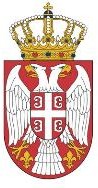 Република Србија 
МИНИСТАРСТВО ТРГОВИНЕ,ТУРИЗМА И ТЕЛЕКОМУНИКАЦИЈАСектор за заштиту потрошача 
Број: 330-01-00027/2022-1101. март 2022. године
Немањина 22-26Б е о г р а дРегионБрој приговораПроценатБеоград12.40352,84%Источна и Јужна Србија2.48610,59%Шумадија и Западна Србија3.08213,13%Војводина5.50123,44%УКУПНО23.472100,00%Назив градаБрој потрошачких приговораПроценатБеоград1189950,69%Нови Сад246910,51%Ниш16577,05%Крагујевац11885,06%Панчево3141,33%Краљево2861,21%Чачак2581,09%Зрењанин2491,06%Крушевац2340,99%Шабац2250,95%Кикинда2170,92%Смедерево1860,79%Суботица1860,79%Лесковац1590,67%Сомбор1510,64%Јагодина1380,58%Пожаревац1220,51%Алексинац1210,51%Ваљево1190,50%Стара Пазова1140,48%Сремска Митровица1120,47%Бачка Паланка1070,45%Ужице1070,45%Врање1000,42%Место куповинеБрој приговораПроценатУ продајном објекту21.20590,34%Преко интернета1.6737,12%Куповина "од врата до врата"2911,23%Телефонска куповина1650,70%Куповина изван продајног објекта (на промоцији)1180,51%Куповина преко каталога120,06%ТВ куповина80,04%УКУПНО23.472100,00%Роба / услуге
Број и структура приговора потрошача по месецима у 2021. години

Број и структура приговора потрошача по месецима у 2021. години

Број и структура приговора потрошача по месецима у 2021. години

Број и структура приговора потрошача по месецима у 2021. години

Број и структура приговора потрошача по месецима у 2021. години

Број и структура приговора потрошача по месецима у 2021. години

Број и структура приговора потрошача по месецима у 2021. години

Број и структура приговора потрошача по месецима у 2021. години

Број и структура приговора потрошача по месецима у 2021. години

Број и структура приговора потрошача по месецима у 2021. години

Број и структура приговора потрошача по месецима у 2021. години

Број и структура приговора потрошача по месецима у 2021. години
Укупно%Роба / услугеЈануарФебруарМартАприлМајЈунЈулАвгустСепт.Окт.Нов.Дец.%Роба1.5171.5321.7951.5951.4681.5671.5429661.0041.1101.6991.97617.77175,71%Услуга      464 557 577498450 523534 350 297329 547  575    5.70124,29%Укупно1.9812.0892.3722.0931.9182.0902.0761.3161.3011.4392.2462.55123.472100,00%Врста робеБрој приговораПроценатОбућа386021,72%Бела техника215312,12%Остало207011,65%Намештај / столарија и опрема за ентеријер11876,68%Кућни апарати11136,26%Телевизори10465,89%Одећа10435,87%Мобилни телефони10395,85%Рачунари и ИТ опрема9075,10%Клима уређаји и уређаји за грејање3952,22%Модни додаци3782,13%Моторна возила3311,86%Ауто опрема3291,85%Медицински уређаји и остала физичка помагала која користе пацијенти3111,75%Храна 2731,54%Кухињски апарати и опрема за кухињу2701,52%Текстил, текстилни производи и простирке2201,24%Алкохолна пића1640,92%Електронска роба (не информатичка/рекреативна)1630,92%Аудио опрема1190,67%Козметика и тоалетна опрема за личну хигијену930,52%Артикли за бебе и децу810,46%Дечије играчке760,43%Лекови490,28%Књиге, часописи, новине, канцеларијски прибор (без поштанске доставе)240,14%Производи за чишћење и одржавање, артикли за чишћење и потрошни артикли за домаћинство240,14%Фото, оптичка опрема, камере190,11%Видео опрема170,10%Безалкохолна пића130,07%Дуван20,01%УКУПНО17.769100,00%Врста услугеБрој приговора%Обједињене комуналне услуге145716,08%Услуге мобилне телефоније75313,75%Водоснабдевање74313,36%Електрична енергија71510,01%Услуге преноса телевизијског сигнала6656,86%Услуге приступа интернету4904,95%2064,26%Занатске услуге2042,79%Друге комуникацијске услуге1662,51%Услуге транспорта1412,16%Пакет аранжмани1381,72%Остали извори енергије1281,54%Унутрашње поштанске услуге - курирске услуге1221,51%Услуге путне агенције1201,49%Гас721,26%Ауто сервис701,26%Финансијске услуге-друго581,21%Услуге фиксне телефоније561,14%Услуге у вези са културом и забавом501,09%Друге активности у вези са слободним временом421,05%Услуге одржавања и унапређења домаћинства410,88%Водоинсталатерске услуге380,75%Чишћење, поправка и изнајмљивање одеће и обуће290,63%Услуге са додатом вредношћу у оквиру мобилне телефоније (различите врсте сервиса на које се пријављује СМС поруком)260,58%Услуге личне неге230,51%Хотели и други смештај за одмор230,51%Услуге у вези са спортовима и хобијима210,51%Ресторани и барови200,40%Услуге здравствене заштите190,39%Правне и рачуноводствене услуге170,39%Унутрашње поштанске услуге - експрес услуге150,37%Финансијске услуге-кредити (без хипотекарних кредита)150,35%Грађевинске услуге130,35%Курсеви језика, вожњи и други приватни курсеви130,30%Неживотно осигурање-домаћинство и имовина130,26%Услуге подршке, истраживања и посредовања130,26%Погребне услуге120,25%Услуге у вези са некретнинама120,23%Коцкање, лутрија90,21%Међународне поштанске услуге90,18%Услуге чишћења домаћинства90,16%Финансијске услуге-налог за плаћање и услуга плаћања90,16%Одржавање и поправка возила и других средстава превоза80,14%Унутрашње поштанске услуге - остале услуге80,14%Финансијске услуге-хипотека (кредити за решавање стамбеног питања)80,12%Електро услуге60,12%Неживотно осигурање-здравствено, незгода и друго50,11%Мобилни телефони40,11%Неживотно осигурање-превоз40,11%Неживотно осигурање-путно40,11%Остало40,09%Временска расподела некретнине и слично30,09%Алкохолна пића20,07%Аудио опрема10,05%Брига о деци10,04%Домови за старе и кућна нега 10,04%Осигурање животно10,02%Услуге у вези са кућним љубимцима10,02%Школе10,02%Обједињене комуналне услуге14570,02%Услуге мобилне телефоније753100,00%Предмет приговораБрој и структура приговора потрошача према предмету приговора у 2021. годиниБрој и структура приговора потрошача према предмету приговора у 2021. годиниБрој и структура приговора потрошача према предмету приговора у 2021. годиниБрој и структура приговора потрошача према предмету приговора у 2021. годиниБрој и структура приговора потрошача према предмету приговора у 2021. годиниБрој и структура приговора потрошача према предмету приговора у 2021. годиниБрој и структура приговора потрошача према предмету приговора у 2021. годиниБрој и структура приговора потрошача према предмету приговора у 2021. годиниБрој и структура приговора потрошача према предмету приговора у 2021. годиниБрој и структура приговора потрошача према предмету приговора у 2021. годиниБрој и структура приговора потрошача према предмету приговора у 2021. годиниБрој и структура приговора потрошача према предмету приговора у 2021. годиниБрој и структура приговора потрошача према предмету приговора у 2021. годиниБрој и структура приговора потрошача према предмету приговора у 2021. годиниПредмет приговораЈануарФебруарМартАприлМајЈунЈулАвгустСепт.Окт.Нов.Дец.Укупно%Безбедност робе (укључујући храну) и услуга3656694442473931202220554812,05%Гаранција3575546040515529264053635812,48%Испорука робе/пружање услуге1161151391571371382088880841292121.6036,84%Непоштено пословање - насртљиво47111215684156     5840,36%Непоштено пословање - обмањујуће4044875747485420342373     655922,52%Неправичне уговорне одредбе577628535855660,28%Остало1169911295125126948991811261161.2705,42%Право на одустанак од куповине15614620617916015113877851141962261.8347,82%Право на раскид уговора1221031339990711025156791071091.1224,78%Предуговорно обавештавање6771321030213450,19%Приватност и заштита података013002012101110,05%Рачун (неиздавање рачуна, висина и спецификација рачуна)1061291301081071001118692931361361.3345,69%Рекламација (рок и начин одговора на рекламацију)6556606955785696696203473744216837777.04830,05%Саобразност5515576616515376066034454144276487126.81229,05%Цена274845363453293392954504471,91%Без податка615131010120912109161220,52%УКУПНО1.9812.0892.3722.0931.9182.0902.0761.3161.3011.4392.2462.55123.472100,00%Врста помоћиБрој приговора потрошача у 2021. годиниБрој приговора потрошача у 2021. годиниБрој приговора потрошача у 2021. годиниБрој приговора потрошача у 2021. годиниБрој приговора потрошача у 2021. годиниБрој приговора потрошача у 2021. годиниБрој приговора потрошача у 2021. годиниБрој приговора потрошача у 2021. годиниБрој приговора потрошача у 2021. годиниБрој приговора потрошача у 2021. годиниБрој приговора потрошача у 2021. годиниБрој приговора потрошача у 2021. годиниУкупно%Врста помоћиЈАНФЕБМАРАПРМАЈЈУНЈУЛАВГСЕПОКТНОВДЕЦУкупно%Савет /
Информација1.6951.7932.0631.7831.5571.7271.7511.1721.0491.1591.6991.91219.36082,48%Посредовање97921261001361291548382832161991.4976,38%Поднесак188201182209224233168571701953314382.59611,06%Вансудско01001022000060,03%Суд121101110212130,06%Укупно1.9812.0892.3722.0931.9182.0902.0761.3161.3011.4392.2472.55123.472100,00%Регионална саветовалиштаУкупан број приговора
по регионима%За регион Београда:
ЦЕПС, НОПС, ЗАШТИТА ПОТРОШАЧА55050,18За регион Војводине:
УЗПВ, ПРОСПЕРИТЕТ, УП КИКИНДА52748,08За регион Шумадије и Западне Србије:
ОП КРАГУЈЕВЦА141,28За регион Јужне и Источне Србије:
ФОРУМ и ООП ВЛАСОТИНЦЕ50,46УКУПНО1.096100,00